Приложение № 1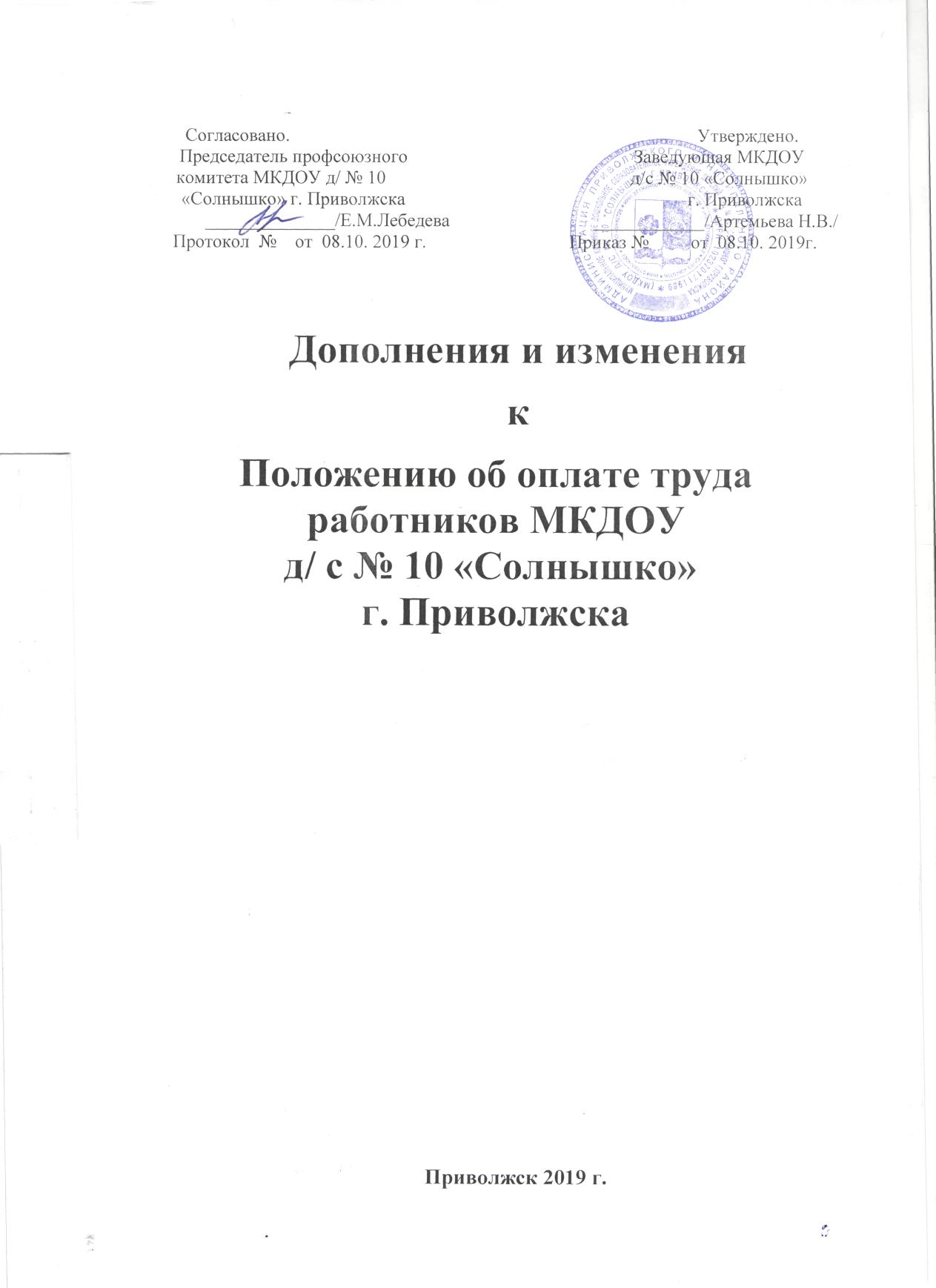 к Положению об оплате труда работников МКДОУ д/ с № 10 «Солнышко» г. ПриволжскаДолжностные оклады (оклады, ставки заработной платы) по квалификационным уровням профессиональных квалификационных групп (ПКГ) в зависимости от повышающих коэффициентов к минимальным окладам по квалификационным уровням ПКГПКГ общеотраслевых профессий рабочих (утверждены приказом Министерства здравоохранения и социального развития Российской Федерации от 29.05.2008 № 248н)ПКГ должностей работников образования (утверждены приказомМинистерства здравоохранения и социального развития Российской Федерации от 05.05.2008 № 216н)ПКГ общеотраслевых должностей руководителей, специалистов и служащих (утверждены приказом Министерства здравоохранения и социального развития Российской Федерации от 29.05.2008 № 247н)Номер уровня ПКГКвалификационный уровеньДолжности, отнесенные к квалификационным уровнямМинимальный оклад, руб.Коэффициент по занимаемой должностиПКГ «Общеотраслевые профессии рабочих первого уровня»ПКГ «Общеотраслевые профессии рабочих первого уровня»ПКГ «Общеотраслевые профессии рабочих первого уровня»ПКГ «Общеотраслевые профессии рабочих первого уровня»11 квалификационный уровеньНаименования профессий рабочих, по которым предусмотрено присвоение 1, 2 и 3 квалификационных разрядов в соответствии с Единым тарифно-квалификационным справочником работ и профессий рабочих: грузчик; кастелянша; кладовщик; сторож, повар, рабочий по комплексному обслуживанию и ремонту здания, подсобный рабочий, оператор бассейна, машинист по стирке спецодежды- 1 квалификационный разряд- 2 квалификационный разряд- 3 квалификационный разряд220311,031,0612 квалификационный уровеньПрофессии рабочих, отнесенные к первому квалификационному уровню, при выполнении работ по профессии с производным наименованием «старший» (старший по смене)23421ПКГ «Общеотраслевые профессии рабочих второго уровня»ПКГ «Общеотраслевые профессии рабочих второго уровня»ПКГ «Общеотраслевые профессии рабочих второго уровня»ПКГ «Общеотраслевые профессии рабочих второго уровня»21 квалификационный уровеньНаименования профессий рабочих, по которым предусмотрено присвоение 4 и 5 квалификационных разрядов в соответствии с Единым тарифно-квалификационным справочником работ и профессий рабочих: повар, рабочий по комплексному обслуживанию и ремонту здания, водитель автомобиля- 4 квалификационный разряд- 5 квалификационный разряд240911,07Квалификационный уровеньДолжности, отнесенные к квалификационным уровнямМини-мальный оклад, руб.Коэффициент по занимаемой должностиПКГ должностей работников учебно-вспомогательного персонала первого уровняПКГ должностей работников учебно-вспомогательного персонала первого уровняПКГ должностей работников учебно-вспомогательного персонала первого уровняПКГ должностей работников учебно-вспомогательного персонала первого уровня1 квалификационный уровеньПомощник воспитателя30871ПКГ должностей педагогических работниковПКГ должностей педагогических работниковПКГ должностей педагогических работниковПКГ должностей педагогических работников1 квалификационный уровень Музыкальный руководитель45271- без категории1,05- первая категория1,10 - высшая категория3 квалификационный уровеньВоспитатель; педагог-психолог. 52511- без категории1,05- первая категория1,10 - высшая категория4 квалификационный уровеньСтарший воспитатель.52831- без категории1,05- первая категория1,10 - высшая категорияКвалификационный уровеньДолжности, отнесенные к квалификационным уровнямМинимальный оклад, руб.Коэффициент по занимаемой должностиПКГ «Общеотраслевые должности служащих первого уровня»ПКГ «Общеотраслевые должности служащих первого уровня»ПКГ «Общеотраслевые должности служащих первого уровня»ПКГ «Общеотраслевые должности служащих первого уровня»1 квалификационныйуровеньКалькулятор;  делопроизводитель. 31381ПКГ «Общеотраслевые должности служащих второго уровня»ПКГ «Общеотраслевые должности служащих второго уровня»ПКГ «Общеотраслевые должности служащих второго уровня»ПКГ «Общеотраслевые должности служащих второго уровня»2 квалификационный уровеньЗаведующий хозяйством. 43531